.*1 x Restart on Wall 2 after 16 counts, Rotates CCW,Start after 24 counts, Finishes on "Count 4" facing "Front" wallS1: ROCK R FWD, RECOVER, R BACK, TOUCH L TOG, SHUFFLE FWD, R FWD, PIVOT ½ L & STEP R TOGS2: L FWD, R FWD, SWAY L, RECOVER, L BEHIND, SIDE R, L ACROSS, SIDE R, L TOG,## Restart on Wall 2S3: SIDE R, HOLD & L TOG ¼ L, WALK FWD RL, ROCK FWD, RECOVER & L BALLJACK, STEP L FWDS4: LOCK SHUFFLE FWD, L FWD, PIVOT ½ R, LOCK SHUFFLE FWD, FULL TURN FWDEvery Other Memory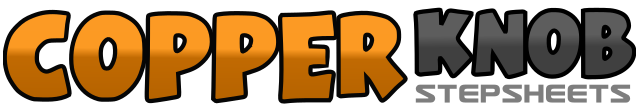 .......Count:32Wall:4Level:High Improver.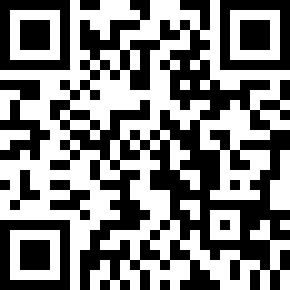 Choreographer:Wayne Beazley (AUS) - January 2021Wayne Beazley (AUS) - January 2021Wayne Beazley (AUS) - January 2021Wayne Beazley (AUS) - January 2021Wayne Beazley (AUS) - January 2021.Music:Every Other Memory - Ryan Hurd : (iTunes & Spotify)Every Other Memory - Ryan Hurd : (iTunes & Spotify)Every Other Memory - Ryan Hurd : (iTunes & Spotify)Every Other Memory - Ryan Hurd : (iTunes & Spotify)Every Other Memory - Ryan Hurd : (iTunes & Spotify)........1 2Rock R foot fwd, Recover weight on L3 4Step R foot back, Touch L together5&6Shuffle fwd LRL7 8Step R foot fwd, Pivot ½ L ( 6 o'clock )&Step R together1 2Step L forward, Step R forward3 4Sway L to side(in a circular motion), Recover weight on R foot5&6Step L behind R & Step R to side, Step L across R7 8Step R to side, Step L together1 2Step R to side, Hold&Step L together turning ¼ L ( 3 o'clock)3 4Step R forward, Step L forward5 6Rock R forward, Recover weight on L&Step R foot back7 8Touch L heel forward, Step L forward1&2Step R foot forward & Lock L behind R, Step R foot forward3 4Step L foot forward, Pivot ½ R ( 9 o'clock )5&6Step L forward & Lock R behind, Step L forward7 8Full turn forward over L shoulder - Step R,L (or just walk forward RL)